তথ্যবিবরণী                                                   	                                      নম্বর :  ৩৯২৮প্রধানমন্ত্রী শেখ হাসিনা উন্নত সমৃদ্ধ আধুনিক বাংলাদেশ গড়ার রূপকার                                               -- পার্বত্য চট্টগ্রাম বিষয়ক মন্ত্রীবান্দরবান, ১৩ আশ্বিন (২৮ সেপ্টেম্বর) :  পার্বত্য চট্টগ্রাম বিষয়ক মন্ত্রী বীর বাহাদুর উশৈসিং বলেছেন, প্রধানমন্ত্রী শেখ হাসিনা মানবিক ও উদারতার অগ্রদূত  এবং উন্নত সমৃদ্ধিশালী আধুনিক বাংলাদেশ গড়ার রূপকার। তিনি বলেন, ক্ষুধা, দারিদ্র্যমুক্ত, সুখী সমৃদ্ধিশালী ডিজিটাল বাংলাদেশ গড়ার অঙ্গীকার নিয়েছেন প্রধানমন্ত্রী শেখ হাসিনা। মন্ত্রী আজ বান্দরবান জেলা সদরের নিজ বাসভবনে প্রধানমন্ত্রী শেখ হাসিনার ৭৬তম জন্মদিন উপলক্ষ্যে পার্বত্যবাসীর পক্ষ থেকে প্রধানমন্ত্রীকে এ অভিনন্দন জানান।মন্ত্রী বীর বাহাদুর তাঁর অভিনন্দন বার্তায় বলেন, প্রধানমন্ত্রী ঘোষণা দিয়েছেন বাংলাদেশের কোনো মানুষই গৃহহীন থাকবে না। পার্বত্য অঞ্চলের কোনো মানুষকেই তিনি বিদ্যুৎবিহীন রাখবেন না। সে লক্ষ্যে প্রধানমন্ত্রী নিরলসভাবে কাজ করে যাচ্ছেন। মন্ত্রী বলেন, প্রধানমন্ত্রী পার্বত্য অঞ্চলের মানুষের উন্নয়নে সবসময়ই আন্তরিক ছিলেন। দেশ ও মানুষের উন্নয়নকে অগ্রাধিকার দিয়েই প্রধানমন্ত্রী শেখ হাসিনার সরকার কাজ করে যাচ্ছে। তিনি বলেন, পার্বত্যবাসীর জীবনমান উন্নয়নে প্রধানমন্ত্রী তিন পার্বত্য জেলার ব্যাপক উন্নয়ন ঘটিয়েছেন। বাংলাদেশের মানুষের মৌলিক অধিকার নিশ্চিত করতে জাতির পিতা বঙ্গবন্ধু শেখ মুজিবুর রহমান আজীবন প্রচেষ্টা চালিয়েছিলেন। মন্ত্রী বীর বাহাদুর বলেন, প্রধানমন্ত্রী শেখ হাসিনার একান্ত প্রচেষ্টায় বিশ্ব দরবারে বাংলাদেশ উন্নয়নের ক্ষেত্রে একটি রোল মডেল হিসেবে পরিচিতি পেয়েছে। বিশ্ব নেতারা আজ প্রধানমন্ত্রী শেখ হাসিনার কাজকে অনুসরণ করছেন। এটা বাংলাদেশের মানুষের জন্য গর্বের ও অহংকারের বিষয়।#  রেজুয়ান/এনায়েত/রফিকুল/সেলিম/২০২২/২২৪০ ঘণ্টাতথ্যবিবরণী                                                   	                                      নম্বর :  ৩৯২৭সমৃদ্ধ বাংলাদেশ গড়তে হলে শেখ হাসিনার হাতকে শক্তিশালী করতে হবে                                                                -- গণপূর্ত প্রতিমন্ত্রীময়মনসিংহ, ১৩ আশ্বিন (২৮ সেপ্টেম্বর) :  গৃহায়ন ও গণপূর্ত প্রতিমন্ত্রী শরীফ আহমেদ বলেছেন, ২০৪১ সালের মধ্যে উন্নত সমৃদ্ধ বাংলাদেশ গড়তে হলে শেখ হাসিনার হাতকে শক্তিশালী করতে হবে।আজ প্রধানমন্ত্রী শেখ হাসিনার ৭৫তম জন্মবার্ষিকী উপলক্ষ্যে ময়মনসিংহের তারাকান্দা উপজেলার শহিদ মিনার চত্বরে উপজেলা আওয়ামী লীগ আয়োজিত আলোচনা সভায় প্রধান অতিথির বক্তব্যে প্রতিমন্ত্রী  একথা বলেন। প্রতিমন্ত্রী বলেন, দেশের সাধারণ মানুষের জীবনমান উন্নয়ন এবং দেশকে উন্নত ও সমৃদ্ধ বাংলাদেশ হিসেবে বিশ্বের বুকে মর্যাদার আসনে অধিষ্ঠিত করতে শেখ হাসিনা দিন-রাত পরিশ্রম করে চলেছেন। তাঁর অনন্য নেতৃত্বে বাংলাদেশ সফলভাবে করোনা মহামারি মোকাবিলা করতে সক্ষম হয়েছে। দেশের প্রতিটি মানুষকে বিনামূল্যে করোনার টিকা প্রদান করা হয়েছে।প্রতিমন্ত্রী আরো বলেন, দেশের প্রতিটি জনপদ সড়ক যোগাযোগ নেটওয়ার্ক এবং বিদ্যুৎ সংযোগের আওতায় এসেছে। দেশের মানুষের ক্রয়ক্ষমতা বৃদ্ধি পেয়েছে এবং দারিদ্র্য ও অতি দারিদ্র্য ব্যাপকভাবে হ্রাস পেয়েছে। দেশের এই উন্নয়ন ও অগ্রগতি সম্ভব হয়েছে একমাত্র প্রধানমন্ত্রী শেখ হাসিনার দূরদর্শী, যোগ্য ও বলিষ্ঠ নেতৃত্বের কারণে। প্রতিমন্ত্রী এ সময় প্রধানমন্ত্রী শেখ হাসিনার সুস্বাস্থ্য ও দীর্ঘায়ু কামনা করেন। আলোচনা শেষে কেক কাটা এবং প্রধানমন্ত্রীর সুস্থতা ও দীর্ঘায়ু কামনা করে দোয়া ও মোনাজাত অনুষ্ঠিত হয়। অনুষ্ঠানে তারাকান্দা উপজেলা আওয়ামী লীগ এবং এর বিভিন্ন অঙ্গ ও সহযোগী সংগঠনের নেতৃবৃন্দসহ অন্যান্য নেতাকর্মীরা উপস্থিত ছিলেন।#  রেজাউল/পাশা/রাহাত/এনায়েত/সঞ্জীব/আরাফাত/সেলিম/২০২২/১৮৪০ ঘণ্টাতথ্যবিবরণী           	                                                                                  নম্বর : ৩৯২৬বঙ্গবন্ধুকন্যার মতোই প্রত্যেককে দেশ ও জাতির কল্যাণে কাজ করতে হবে                                                              - শিল্প প্রতিমন্ত্রী ঢাকা, ১৩ আশ্বিন (২৮ সেপ্টেম্বর) : শিল্প প্রতিমন্ত্রী কামাল আহমেদ মজুমদার বলেছেন, বঙ্গবন্ধু ও তাঁর কন্যার মতোই মানুষকে ভালোবেসে প্রত্যেককে নিজ নিজ অবস্থানে থেকে দেশ ও জাতির কল্যাণে আন্তরিকভাবে কাজ করতে হবে, দেশের উন্নয়ন ও অগ্রযাত্রাকে অব্যাহত রাখতে হবে, সকলের ঐকান্তিক প্রচেষ্টায় গড়ে তুলতে হবে বঙ্গবন্ধুর স্বপ্নের সোনার বাংলা।আজ রাজধানীর মিরপুরে আদর্শ উচ্চ বিদ্যালয় মাঠে মিরপুর ও কাফরুল থানা আওয়ামী লীগ এবং এর অঙ্গ ও সহযোগী সংগঠনের উদ্যোগে প্রধানমন্ত্রী শেখ হাসিনার ৭৬তম জন্মদিন উপলক্ষ্যে কেক কাটা, আলোচনা সভা, বিশেষ দোয়া ও তবারক বিতরণ অনুষ্ঠানে প্রধান অতিথির বক্তৃতায় প্রতিমন্ত্রী এসব কথা বলেন।প্রতিমন্ত্রী বলেন, শেখ হাসিনাকে অন্তত ১৯ বার হত্যার অপচেষ্টা করা হয়েছে, জীবনের ঝুঁকি নিয়েও তিনি অসীম সাহসে তাঁর লক্ষ্য অর্জনে অবিচল থেকেছেন। ক্ষুধা ও দারিদ্র্যমুক্ত উন্নত সমৃদ্ধ বঙ্গবন্ধুর স্বপ্নের সোনার বাংলাদেশ প্রতিষ্ঠায় নিরলসভাবে কাজ করে যাচ্ছেন। তাঁর বলিষ্ঠ ও দূরদর্শী নেতৃত্বে উন্নয়নের মহাসড়কে অপ্রতিরোধ্য অগ্রযাত্রায় বাংলাদেশ। যার ফলে একসময়ের তথাকথিত তলাবিহীন ঝুড়ির দেশই এখন সমগ্র বিশ্বে উন্নয়নের রোল মডেল।প্রতিমন্ত্রী আরো বলেন, বিএনপি-জামায়াত সরকারের আমলে দেশ বারবার দুর্নীতিতে চ্যাম্পিয়ন হয়েছে। দেশের মানুষ সে সময় সার, বিদ্যুৎ ও খাদ্যের দাবিতে রাস্তায় নামলে তাদের গুলি করে হত্যা করা হয়েছে। দেশে এখন শতভাগ বিদ্যুৎ সুবিধা নিশ্চিত হয়েছে এবং খাদ্যেও স্বয়ংসম্পূর্ণতা অর্জিত হয়েছে। বৈশ্বিক করোনা মহামারি চলাকালেও দেশের মানুষের খাওয়া-পরার কোনো অভাব হয়নি। প্রধানমন্ত্রীর দেয়া বিভিন্ন ধরনের প্রণোদনা, অর্থ ও খাদ্য সহায়তার ফলে জনগণের স্বাভাবিক জীবনযাত্রা বজায় রাখা সম্ভব হয়েছে।এর আগে শিল্প মন্ত্রণালয়ের উদ্যোগে প্রধানমন্ত্রী শেখ হাসিনার জন্মদিন উপলক্ষ্যে আয়োজিত কেক কাটা, বিশেষ মোনাজাত, আলোচনা সভা ও তবারক বিতরণ অনুষ্ঠানে প্রধান অতিথির বক্তৃতায় শিল্প প্রতিমন্ত্রী বলেন, পরিবেশের ভারসাম্য বজায় রেখে একটি শিল্পোন্নত বাংলাদেশ গড়ে তুলতে সবাইকে দেশপ্রেমে উদ্বুদ্ধ হয়ে আন্তরিকতার সঙ্গে কাজ করতে হবে।#বাসার/পাশা/রাহাত/এনায়েত/সঞ্জীব/মাহমুদ/আরাফাত/শামীম/২০২২/১৯৫০ঘণ্টা তথ্যবিবরণী           	                                                                                  নম্বর : ৩৯২৫প্রধানমন্ত্রী শেখ হাসিনা ছাত্রনেতা থেকে আজ বিশ্বনেতা                               -- তথ্য ও সম্প্রচার মন্ত্রী ঢাকা, ১৩ আশ্বিন (২৮ সেপ্টেম্বর) : আওয়ামী লীগের যুগ্ম সাধারণ সম্পাদক এবং তথ্য ও সম্প্রচার মন্ত্রী ড. হাছান মাহ্‌মুদ বলেছেন, প্রধানমন্ত্রী শেখ হাসিনা ছাত্রনেতা থেকে এখন বিশ্বনেতা। বাংলাদেশের ললাটে যত অর্জন, জননেত্রী শেখ হাসিনার নেতৃত্বেই গত কয়েক দশকে তা অর্জিত হয়েছে। আজ রাজধানীর আগারগাঁওয়ে ফিল্ম আর্কাইভ মিলনায়তনে চলচ্চিত্র ও প্রকাশনা অধিদপ্তর নির্মিত প্রামাণ্য চলচ্চিত্র ‘শেখ হাসিনা গণতন্ত্র ও উন্নয়নের রূপকার’ এবং বাংলাদেশ টেলিভিশনে প্রচারিতব্য প্রধানমন্ত্রীর জীবনভিত্তিক টাইমলাইন ‘শেখ হাসিনা প্রতিদিন’ উদ্বোধনকালে প্রধান অতিথির বক্তৃতায় মন্ত্রী এ কথা বলেন। বাংলাদেশ টেলিভিশনের মহাপরিচালক সোহরাব হোসেনের সভাপতিত্বে অনুষ্ঠানে বিশেষ অতিথির বক্তব্য রাখেন তথ্য ও সম্প্রচার মন্ত্রণালয়ের সচিব মোঃ মকবুল হোসেন। বক্তব্য দেন চলচ্চিত্র ও প্রকাশনা অধিদফতরের মহাপরিচালক স ম গোলাম কিবরিয়া এবং একাত্তর টিভির চেয়ারম্যান মোজাম্মেল বাবু।ড. হাছান বলেন, ‘আজ বঙ্গবন্ধুকন্যা প্রধানমন্ত্রী শেখ হাসিনার ৭৬তম জন্মদিন। এ উপলক্ষ্যে চলচ্চিত্র ও প্রকাশনা অধিদপ্তর নির্মিত প্রামাণ্যচিত্র ‘শেখ হাসিনা গণতন্ত্র ও উন্নয়নের রূপকার’ গণযোগাযোগ অধিদপ্তরের মাধ্যমে সারাদেশে প্রচারিত হবে এবং বিভিন্ন টেলিভিশন চ্যানেলকেও এটি দেয়া হবে। তারা তাদের সুবিধামতো প্রচার করবে। এছাড়া, বাংলাদেশ টেলিভিশনের পক্ষ থেকে ‘শেখ হাসিনা প্রতিদিন’ টাইমলাইনটি মানুষকে প্রধানমন্ত্রীর জীবনালেখ্য জানানোর জন্য প্রচার করা হবে, দেশের অন্যান্য টেলিভিশনও প্রচার করবে।’মন্ত্রী হাছান বলেন, ‘প্রকৃতপক্ষে জননেত্রী শেখ হাসিনা ছাত্রনেতা থেকে বিশ্ব নেতায় রূপান্তরিত হয়েছেন। চলচ্চিত্র ও প্রকাশনা অধিদফতরের মহাপরিচালকের সংগ্রহে থাকা ১৯৭০ সালের ১৫ ফেব্রুয়ারি একটি মিছিলে শেখ হাসিনার নেতৃত্ব দেয়ার ছবিটি আমি দেখেছি। জননেত্রী শেখ হাসিনা তখন শুধু ইডেন কলেজের ভিপি ছিলেন তা নয়, তিনি ছাত্রলীগ কেন্দ্রীয় কমিটির সদস্য ছিলেন। আজকে তিনি ছাত্রনেতা থেকে বিশ্বনেতায় রূপান্তরিত হয়েছেন।’ মন্ত্রী বলেন, ‘জননেত্রী শেখ হাসিনা বাংলাদেশের গণতন্ত্রের প্রতীক, মুক্তিযুদ্ধের চেতনার প্রতীক, দেশের উন্নয়ন অগ্রগতির প্রতীক, বাঙালি সংস্কৃতির প্রতীক। তিনি একজন বাঙালি নারীর সত্যিকারের প্রতিচ্ছবি, যাকে দেখলে একজন বাঙালি নারী কেমন, সেটি দেখা যায়। যার সাথে কথা বললে একজন বাঙালি মা কেমন সেটি জানা যায়, যার সাথে কথা বললে একজন বাঙালি কন্যা ও বধূ কেমন সেটি বোঝা যায়, জানা যায়।’তিনি বলেন, ‘জননেত্রী শেখ হাসিনা শিশুকাল থেকেই সংগ্রামের মধ্যে। তাঁর জন্মের সময় পিতা সেখানে ছিলেন না, বিয়ের সময় পিতা সেখানে ছিলেন না, তাঁর প্রথম সন্তান জন্মের সময় তাঁর পিতা কারাবন্দি ছিলেন, মুক্তিযুদ্ধের সময় তিনি ছিলেন অন্তরীণ। সেই অন্তরীণ অবস্থায় তাঁর প্রথম সন্তান প্রধানমন্ত্রীর আইসিটি বিষয়ক উপদেষ্টা সজীব ওয়াজেদ জয়ের জন্ম। অর্থাৎ জীবনের সবগুলো গুরুত্বপূর্ণ মুহূর্তে বাবাকে তিনি পাননি। তাই শৈশব থেকে সংগ্রামের মধ্য দিয়ে বড় হয়েছেন জননেত্রী শেখ হাসিনা।’‘যেখানে পরিণত বয়সেও কারো পিতা মৃত্যুবরণ করলে সন্তানের মেনে নিতে কষ্ট হয়, সেখানে জননেত্রী শেখ হাসিনা একদিনে হঠাৎ মা, বাবা, ভাই-ভাবী, আত্মীয়-পরিজন সবাইকে হারিয়ে আবার বাংলাদেশের সমস্ত মানুষকে আপনজন করে নিয়েছেন’ উল্লেখ করে ড. হাছান বলেন, ‘বারবার মৃত্যু উপত্যকা থেকে ফিরে এসে আরো দীপ্তপদভারে তিনি বাংলাদেশের মানুষের অধিকার আদায়ের সংগ্রামের কাফেলাকে এগিয়ে নিয়ে গেছেন, এটি একজন শেখ হাসিনার পক্ষেই সম্ভব। আমি মনে করি বিশ্ব প্রেক্ষাপটেও এতো দুর্ঘটনার পর এরকম নেতৃত্ব প্রদান সহজ নয়।’আওয়ামী লীগের যুগ্ম সাধারণ সম্পাদক হাছান মাহ্‌মুদ বলেন, ‘প্রধানমন্ত্রী জননেত্রী শেখ হাসিনা যখন ভারতে গিয়েছিলেন তখন ভারতের কংগ্রেসনেত্রী প্রিয়াঙ্কা গান্ধী তাঁর সাথে দেখা করেছিলেন এবং তিনি সামাজিক যোগাযোগ মাধ্যমে একটি পোস্ট দিয়েছিলেন। সেই পোস্টে প্রিয়াঙ্কা গান্ধী লিখেছিলেন, শেখ হাসিনা হচ্ছেন আমার প্রেরণার উৎস। সবাইকে হারিয়ে দেশের কোটি কোটি মানুষকে আপন করে নিয়ে জননেত্রী শেখ হাসিনা যেভাবে দেশকে এগিয়ে নিয়ে যাচ্ছেন শুধু প্রিয়ঙ্কা গান্ধীর কাছে নয়, সমগ্র পৃথিবীর সকল রাজনৈতিক নেতাদের কাছে তিনি এক অনন্য  উদাহরণ ও প্রেরণার উৎস।’মন্ত্রী বলেন, ‘শেখ হাসিনা প্রতিদিন’ টাইমলাইন নির্মাণ ও প্রচারের উদ্যোগ নেয়ার জন্য বাংলাদেশ টেলিভিশন বিশেষ করে একাত্তর টিভির কর্ণধার মোজাম্মেল বাবু ও তার দলকে আমি ধন্যবাদ জানাই। কারণ শেখ হাসিনাকে জানলে বাঙালি ও বাংলাদেশের সংগ্রাম, ইতিহাস জানা হবে, উজান ঠেলে প্রতিবন্ধকতা জয় করে এগিয়ে গিয়ে জাতির অর্জনের ইতিহাসটাও জানা হবে। আজকের এই দিনে জননেত্রী শেখ হাসিনার প্রতি অনেক শ্রদ্ধা, ভালোবাসা। তিনি আরো বহু বছর ধরে জাতিকে নেতৃত্ব দিয়ে যান, তাঁর জন্মদিনে সেটিই প্রত্যাশা।#আকরাম/পাশা/রাহাত/সঞ্জীব//মাহমুদ/আরাফাত/সেলিম/২০২২/১৯১০ ঘণ্টাতথ্যবিবরণী           	                                                                                  নম্বর : ৩৯২৪আন্তর্জাতিক তথ্য অধিকার দিবসে তথ্য ও সম্প্রচার মন্ত্রী বহুমাত্রিক গণতান্ত্রিক সমাজ নির্মাণের ভিত মজবুত করবে তথ্য অধিকারঢাকা, ১৩ আশ্বিন (২৮ সেপ্টেম্বর) : তথ্য ও সম্প্রচার মন্ত্রী ড. হাছান মাহ্‌মুদ বলেছেন, সরকার যে বহুমাত্রিক গণতান্ত্রিক সমাজ নির্মাণ করছে, জনগণের তথ্য অধিকার সেই সমাজের ভিতকে মজবুত করবে। সেইসাথে তিনি বলেন, সরকার তথ্য অধিকার নিশ্চিত করেছে, পাশাপাশি দায়িত্বশীলতার দিকেও সকলকে সচেতন থাকতে হবে।২৮ সেপ্টেম্বর আন্তর্জাতিক তথ্য অধিকার দিবস ২০২২ উপলক্ষ্যে আজ রাজধানীর আগারগাঁওয়ে ফিল্ম আর্কাইভ মিলনায়তনে তথ্য কমিশন আয়োজিত আলোচনা সভায় মন্ত্রী কথা বলেন। এ বছরের  ইউনেস্কোর প্রতিপাদ্যের সাথে মিল রেখে ‘তথ্যপ্রযুক্তির যুগে জনগণের তথ্য অধিকার নিশ্চিত করা’ প্রতিপাদ্যকে সামনে রেখে তথ্য কমিশনার সুরাইয়া বেগমের সভাপতিত্বে বিশেষ অতিথি হিসেবে তথ্য ও সম্প্রচার সচিব মোঃ মকবুল হোসেন এবং তথ্য কমিশনার ড. আবদুল মালেক সভায় বক্তব্য দেন।  মন্ত্রী বলেন, দেশে ২০০৯ সালে প্রধানমন্ত্রী শেখ হাসিনা সরকার গঠনের পর আইন প্রণয়ন করে তথ্য কমিশন গঠনের মাধ্যমে জনগণের তথ্যের অধিকার নিশ্চিত করার এক যুগান্তকারী পদক্ষেপ নেন। তথ্যের অবাধ প্রবাহে জনগণ এবং সরকারের সংযোগের মাধ্যমে জনগণের উপকারই এ কমিশন গঠনের  লক্ষ্য। ড. হাছান স্মরণ করিয়ে দেন, সব দেশেরই রাষ্ট্রীয় গোপনীয়তা আছে, সেই গোপন তথ্য চাইলেই রাষ্ট্র দিতে পারে না। মানুষের ব্যক্তিগত গোপনীয়তাও সব দেশের মতো আমাদের দেশেও আইন দ্বারা সুরক্ষিত। অনেক সময় দেখা যায়, সে ধরনের তথ্যের জন্য নানা চাতুরীর আশ্রয় বা ভিন্ন পন্থা অবলম্বন করা হয়, সেটি কোনোভাবেই সমীচীন নয়।‘তথ্যপ্রযুক্তির যুগে জনগণের তথ্যের অধিকার নিশ্চিত করা’ প্রতিপাদ্য উল্লেখ করে সম্প্রচার মন্ত্রী বলেন, ই-গভর্নেন্সের মাধ্যমে রাষ্ট্র পরিচালনায় স্বচ্ছতাও আমাদের সরকারই এনেছে। যেমন ই-টেন্ডারিং হওয়ার আগে টেন্ডার বক্স ছিনতাই হতো, টেন্ডার ফেলার জন্য আশপাশে পাহারা বসানো হতো, অনেক সময় সংঘর্ষ হতো, এরকম বহু ঘটনা হয়েছে। গত কয়েক বছর এমন হয়নি। সরকারের কোনো নীতিমালা প্রণয়নের আগে খসড়াটি সবার মতামতের জন্য সময় নির্দিষ্ট করে ওয়েবসাইটে দেয়া হয়। কেউ যদি সময়ের মধ্যে মতামত না দিয়েই বলেন মতামত নেয়া হয়নি, সেটিও কাম্য নয়। সরকারের এসব স্বচ্ছতাই প্রশংসার দাবিদার। ড. হাছান মাহ্‌মুদ বলেন, গণমাধ্যমের বিকাশের মধ্য দিয়ে তথ্য পাওয়া, সংবাদ পাওয়া, দেশের কাজে জনগণের অংশগ্রহণ এগুলো বৃদ্ধি পেয়েছে। একইসাথে আমাদের মনে রাখতে হবে আমাদের অধিকার যেমন আছে, একইসাথে দায়িত্বশীলতাও থাকতে হবে। উদাহরণ দিয়ে মন্ত্রী বলেন, একজন এমপির বিরুদ্ধে একটি ভুল সংবাদ পরিবেশন করায় বিবিসির মতো প্রতিষ্ঠানের প্রধান নির্বাহী থেকে শুরু করে সবাইকে পদত্যাগ করতে হয়েছে। ১৬৭ বছরের পুরনো পত্রিকা নিউজ অভ্‌ দ্য ওয়ার্ল্ড একটি ভুল সংবাদের কারণে মিলিয়ন মিলিয়ন ডলার জরিমানা দিতে অসমর্থ হয়ে ২০১১ সালে বন্ধ হয়।  সব ডলার তাদেরকে কনভেন্সি  করতে হবে এবং সেই পত্রিকার সেই সামর্থ্য ছিল না, শেষ পর্যন্ত পত্রিকা বন্ধ করে দিতে হয়েছে। আমাদের দেশে এ ধরনের ঘটনা কখনো ঘটেনি। সেখানে যেমন স্বাধীনতা আছে, দায়িত্বশীলতাও আছে। আমরা স্বাধীনতার পাশাপাশি দায়িত্ববোধে সচেতন থাকবো। দিবসটি উপলক্ষ্যে স্বাস্থ্য শিক্ষা ও পরিবার কল্যাণ বিভাগের সচিব মোঃ সাইফুল হাসান বাদল এবং খাদ্য মন্ত্রণালয়ের সচিব মোঃ ইসমাইল হোসেনসহ মন্ত্রণালয়, অধিদপ্তর, বিভাগ, জেলা, উপজেলা পর্যন্ত সরকারি দপ্তর, তথ্য প্রদানকারী কর্মকর্তা ও কমিটি এই সাত পর্যায়ে ১৬ জনের হাতে তথ্য অধিকার বাস্তবায়ন পুরস্কার তুলে দেন অতিথিবৃন্দ।উল্লেখ্য, তথ্য কমিশন গঠনের পর এ পর্যন্ত সারাদেশে  ১ লাখ ২৯ হাজার ৫৪১টি তথ্য প্রাপ্তির আবেদনের উত্তরে ১ লাখ ২৪ হাজার ৫৪৫টি তথ্য সরবরাহ করা হয়েছে।  দেশ ডিজিটাল হয়েছে, করোনা মহামারির সময় ২৭ জুলাই ২০২০ থেকে বিশ্বের উন্নত দেশগুলোর মতো ৩৫৬টি অভিযোগের ভার্চুয়াল শুনানি ও এর মধ্যে ৩৪৩টি নিষ্পত্তি হয়েছে। আইনটি সম্পর্কে জনসচেতনতার জন্য তথ্য কমিশন এ পর্যন্ত ৬০ হাজার ৩০৯ জনকে প্রশিক্ষণ প্রদান করেছে। সরকারি ও বেসরকারি পর্যায়ে সর্বমোট ৪২ হাজার ৫০৩ জন কর্মকর্তা নিয়োগ করা হয়েছে। ৬৮টি অভিযোগের ক্ষেত্রে দায়িত্বপ্রাপ্ত কর্মকর্তাকে ক্ষতিপূরণ, জরিমানা ও বিভাগীয় শাস্তি প্রদান করা হয়েছে।#আকরাম/পাশা/রাহাত/সঞ্জীব//মাহমুদ/আরাফাত/সেলিম/২০২২/১৯১০ ঘণ্টাতথ্যবিবরণী                                     				                        	   নম্বর :৩৯২৩ শেখ হাসিনার নেতৃত্বাধীন সরকার দেশে গণতন্ত্র ও উন্নয়নের নতুন এক যাত্রা শুরু করেছে                                                                                   -- বস্ত্র ও পাট মন্ত্রীঢাকা, ১৩ আশ্বিন (২৮ সেপ্টেম্বর) বস্ত্র ও পাট মন্ত্রী গোলাম দস্তগীর গাজী, বীরপ্রতীক বলেছেন, প্রধানমন্ত্রী শেখ হাসিনার নেতৃত্বাধীন সরকার দেশে গণতন্ত্র ও উন্নয়নের নতুন এক যাত্রা শুরু করেছে।আজ গেন্ডারিয়া কিশলয় কচিকাঁচার মেলা প্রাঙ্গণে জাতির পিতা বঙ্গবন্ধু শেখ মজিবুর রহমানের জ্যেষ্ঠ কন্যা প্রধানমন্ত্রী শেখ হাসিনার ৭৬তম জন্মদিন উদ্‌যাপন উপলক্ষ্যে শিশু-কিশোরদের মাঝে শিক্ষা উপকরণ বিতরণ ও আলোচনা সভায় মন্ত্রী এ কথা বলেন। মন্ত্রী বলেন, জাতির পিতা বঙ্গবন্ধু শেখ মুজিবুর রহমান দেশকে স্বাধীনতা দিয়েছিলেন। কিন্তু তিনি দেশকে অর্থনৈতিকভাবে মুক্তি দেওয়ার সময় পাননি। এখন সেই কাজটি তাঁরই কন্যা প্রধানমন্ত্রী শেখ হাসিনা দক্ষতার সঙ্গে করে যাচ্ছেন। প্রধানমন্ত্রীর নেতৃত্বে বাংলাদেশের উন্নয়নের চলমান ধারা অব্যাহত রেখে নির্ধারিত সময়ের মধ্যেই ঘোষিত রূপকল্পের বাস্তবায়ন সম্ভব হবে বলে মন্ত্রী আশাবাদ ব্যক্ত করেন।প্রধানমন্ত্রী শেখ হাসিনার সুস্বাস্থ্য ও দীর্ঘায়ু কামনা করে মন্ত্রী বলেন, সর্বকালের সর্বশ্রেষ্ঠ বাঙালি, জাতির পিতা বঙ্গবন্ধু শেখ মুজিবুর রহমান সোনার বাংলা গড়ার স্বপ্ন দেখেছিলেন। দেশীয় কাঁচামালভিত্তিক শিল্পায়নের ধারা জোরদার করে কৃষি ও শিল্পখাতের যুগপৎ উন্নয়নের মাধ্যমে বাংলাদেশের অর্থনীতি শক্তিশালী করাই ছিল বঙ্গবন্ধুর আজীবন লালিত স্বপ্ন। প্রধানমন্ত্রী শেখ হাসিনা জাতির পিতার সেই স্বপ্নকে বাস্তবে রূপায়ণের লক্ষ্যে জাতিকে ঐক্যবদ্ধ করে শিল্পসমৃদ্ধ সোনার বাংলা গড়ার পথে অগ্রসর হচ্ছেন। এজন্য তিনি ‘রূপকল্প-২০৪১’ ঘোষণা করেছেন এবং বাংলাদেশকে সমৃদ্ধির কাঙ্ক্ষিত গন্তব্যে নিয়ে যেতে নিরন্তর প্রচেষ্টা চালিয়ে যাচ্ছেন। আড়াইহাজার উপজেলা পরিষদের চেয়ারম্যান মুজাহিদুর রহমান হেলো সরকারের সভাপতিত্বে অনুষ্ঠানে আরো উপস্থিত ছিলেন ঢাকা দক্ষিণ সিটি কর্পোরেশনের প্যানেল মেয়র শহিদ উল্লাহ মিনু ও আমিন মোহাম্মদ গ্রুপের ব্যবস্থাপনা পরিচালক রমজানুল হক নিহাদ ।#সৈকত/পাশা/রাহাত/সঞ্জীব/মাহমুদ/আরাফাত/লিখন/ ১৯৩০ ঘন্টা তথ্যবিবরণী                                                                                                    নম্বর : ৩৯২২ভূমি কর্মকর্তাদের গ্রাহক সেবাভিত্তিক প্রশিক্ষণে জোর দেওয়া হচ্ছে                                                              --- ভূমি সচিবঢাকা, ১৩ আশ্বিন (২৮ সেপ্টেম্বর) :	ভূমি সচিব মোঃ মোস্তাফিজুর রহমান বলেছেন, ভূমি কর্মকর্তাদের প্রশিক্ষণ পাঠ্যধারায় গ্রাহক সেবাভিত্তিক প্রশিক্ষণের ওপর জোর দেওয়া এবং প্রশিক্ষণ কার্যক্রম যুগোপযোগী করা হচ্ছে।	আজ ভূমি মন্ত্রণালয়ের সভাকক্ষে ভূমি প্রশাসন প্রশিক্ষণ কেন্দ্র আয়োজিত কোর্সসমূহের মডিউল চূড়ান্তকরণ বিষয়ক সভায় সভাপতির বক্তৃতায় ভূমি সচিব একথা বলেন। এসময় প্রশিক্ষণ কেন্দ্রের পরিচালক মোঃ আরিফ উপস্থিত ছিলেন।	সচিব বলেন, ভূমিসেবা গ্রাহকের কথা মাথায় রেখেই ডিজিটাল ভূমি ব্যবস্থাপনা সার্ভিস সিস্টেমগুলো ব্যবহারকারীবান্ধব করে তৈরি করা হয়েছে। ইমেইল কিংবা সামাজিক যোগাযোগ মাধ্যম যারা ব্যবহার করতে পারেন, তারা একইভাবে খুব সহজেই ঘরে বসেই ই-নামজারি আবেদন, অনলাইনে ভূমি উন্নয়ন কর প্রদান করতে পারেন কিংবা জমির ম্যাপ কিংবা খতিয়ানের জন্য আবেদন করতে পারেন। এমনকি এসব সেবা কেবল ১৬১২২ তে ফোন করেও গ্রহণ করা যাচ্ছে। এছাড়া, একটি নির্দিষ্ট সার্ভিস ফি দিয়ে ইউনিয়ন ডিজিটাল সেন্টারের (ইউডিসি) সহায়তায় অনলাইন ভূমি সেবার জন্য আবেদন করা যাচ্ছে।   	বর্তমান সরকারের ইশতেহার অনুযায়ী দক্ষ, স্বচ্ছ, জবাবদিহি এবং জনবান্ধব ভূমিসেবা নিশ্চিত করতে ভূমিমন্ত্রী সাইফুজ্জামান চৌধুরীর দিকনির্দেশনা অনুযায়ী ভূমি মন্ত্রণালয় কাজ করছে উল্লেখ করে মোস্তাফিজুর রহমান বলেন, আমরা কেবল ব্যবস্থাপনা বা আইন সংস্কার নয়, আমরা আমাদের ভূমি সেবা গ্রাহকদের আস্থা অর্জনের জন্য কাজ করছি।	সভায় অন্যান্যের মধ্যে ভূমি মন্ত্রণালয় ও ভূমি প্রশাসন প্রশিক্ষণ কেন্দ্রের কর্মকর্তারা উপস্থিত ছিলেন। #নাহিয়ান/পাশা/রাহাত/এনায়েত/সঞ্জীব/মাহমুদ/আরাফাত/জয়নুল/২০২২/২০১০ঘণ্টাতথ্যবিবরণী                                                                                                    নম্বর : ৩৯২১বঙ্গবন্ধুকন্যা বাঙালি হৃদয়ের মণিকোঠায় স্থান করে নিয়েছেন                               --- মহিলা ও শিশু বিষয়ক প্রতিমন্ত্রীঢাকা, ১৩ আশ্বিন (২৮ সেপ্টেম্বর) :	মহিলা ও শিশু বিষয়ক প্রতিমন্ত্রী ফজিলাতুন নেসা ইন্দিরা বলেছেন, বঙ্গবন্ধুকন্যা সাধারণ মানুষের ভাগ্য পরিবর্তনের মাধ্যমে বাঙালি হৃদয়ের মণিকোঠায় স্থান করে নিয়েছেন। বঙ্গবন্ধুর কন্যা প্রধানমন্ত্রী শেখ হাসিনা মানুষের ভাগ্য পরিবর্তনের সংগ্রামে আত্মত্যাগের উজ্জ্বল দৃষ্টান্ত।	আজ ঢাকায় বাংলাদেশ শিশু একাডেমির অডিটোরিয়ামে শিশুদের সাথে নিয়ে প্রধানমন্ত্রী শেখ হাসিনার ৭৬তম জন্মদিন উদ্যাপন অনুষ্ঠানে এসব কথা বলেন। এসময় প্রধানমন্ত্রী শেখ হাসিনার দীর্ঘায়ু ও সুস্থতা কামনা করে দোয়া করা হয়।	প্রতিমন্ত্রী বলেন, সাহসী ও দূরদর্শী প্রধানমন্ত্রী শেখ হাসিনা দেশের নিজস্ব অর্থায়নে করেছেন পদ্মা সেতু, মেট্রোরেল ও কর্ণফুলী টানেল। নারীর ক্ষমতায়নে আজ বাংলাদেশ বিশ্বে রোল মডেল। তিনি আরো বলেন, বঙ্গবন্ধুকন্যা প্রধানমন্ত্রী শেখ হাসিনা সীমান্ত, সমুদ্র, আকাশ বিজয়ী, বিশ্ব মানবতার মা, গ্লোবাল ওমেন লিডার, এজেন্ট অভ্ চেঞ্জ, শান্তি বৃক্ষ, ভ্যাকসিন হিরো পদকে ভূষিত। যিনি সারা বিশ্বে দীর্ঘমেয়াদি নারী প্রধানমন্ত্রী ও সরকারপ্রধানদের আইকন। তাঁর জন্মদিন সকলের, বিশেষ করে নারী ও শিশুর জন্য অত্যন্ত আনন্দের। 	মহিলা ও শিশু বিষয়ক মন্ত্রণালয়ের সচিব মোঃ হাসানুজ্জামান কল্লোলের সভাপতিত্বে বাংলাদেশ শিশু একাডেমি অডিটোরিয়ামে প্রধানমন্ত্রী শেখ হাসিনার ৭৬তম জন্মদিবস ২০২২ উদ্যাপন উপলক্ষ্যে আলোচনা সভা ও সাংস্কৃতিক অনুষ্ঠানে বক্তৃতা করেন শিশু একাডেমির চেয়ারম্যান লাকী ইনাম, জাতীয় মহিলা সংস্থার চেয়ারম্যান চেমন আরা তৈয়ব, জয়িতা ফাউন্ডেশনের ব্যবস্থাপনা পরিচালক আফরোজা খান,  মহিলা বিষয়ক অধিদপ্তরের মহাপরিচালক ফরিদা পারভীন ও অতিরিক্ত সচিব মুহাম্মদ ওয়াহিদুজ্জামান। স্বাগত বক্তব্য দেন  শিশু একাডেমির মহাপরিচালক মোঃ শরিফুল ইসলাম।	অনুষ্ঠানে দু’জন শিশুবক্তা শিশুদের নিয়ে সরকার গৃহীত কার্যক্রম ও স্মৃতি তুলে ধরে। আলোচনা পর্ব শেষে বাংলাদেশ শিশু একাডেমির শিক্ষার্থীদের পরিবেশনায় ছিল মনোজ্ঞ সাংস্কৃতিক অনুষ্ঠান।#আলমগীর/পাশা/রাহাত/সঞ্জীব/মাহমুদ/আরাফাত/জয়নুল/২০২২/১৯৪৫ঘণ্টাতথ্যবিবরণী                                                                                                    নম্বর : ৩৯২০দেশরত্ন শেখ হাসিনা এখন বিশ্ব জলবায়ু নেত্রী                                   --- পরিবেশমন্ত্রীঢাকা, ১৩ আশ্বিন (২৮ সেপ্টেম্বর) :	পরিবেশ, বন ও জলবায়ু পরিবর্তন মন্ত্রী মোঃ শাহাব উদ্দিন বলেছেন, প্রধানমন্ত্রী শেখ হাসিনা বিশ্বের জলবায়ু পরিবর্তনে ক্ষতিগ্রস্ত মানুষের পক্ষে জোরালো ভূমিকা পালন করে বিশ্ব জলবায়ু নেত্রীতে পরিণত হয়েছেন। বিশ্বব্যাপী জলবায়ু পরিবর্তন মোকাবিলায় তাঁর উল্লেখযোগ্য কর্মকাণ্ড ও বলিষ্ঠ কণ্ঠস্বর সমগ্র বিশ্বে প্রশংসিত হচ্ছে। জলবায়ু ঝুঁকি মোকাবিলায় তাঁর পরামর্শ এখন বিশ্বের বিভিন্ন সভায় গৃহীত হচ্ছে। 	আজ পরিবেশ, বন ও জলবায়ু পরিবর্তন মন্ত্রণালয়ের সভাকক্ষে প্রধানমন্ত্রী শেখ হাসিনার ৭৬তম জন্মদিন উপলক্ষ্যে অনুষ্ঠিত এক আলোচনা সভায় সভাপতির বক্তব্যে মন্ত্রী এসব কথা বলেন। 	মন্ত্রী বলেন, বাংলাদেশকে আর পিছনে ফিরে তাকাতে হবে না, শুধু সামনের দিকে এগিয়ে যাবে।  দেশ যতদিন শেখ হাসিনার নেতৃত্বে থাকবে, ততদিন নিরাপদ থাকবে। দুঃখী মানুষের মুখে হাসি ফোটানোর জন্যই তিনি বেঁচে আছেন। তাঁর স্বপ্ন বাস্তবায়নে আমাদের সবাইকে আন্তরিকভাবে কাজ করতে হবে। মন্ত্রী এসময় দেশকে উন্নত সমৃদ্ধ দেশে পরিণত করার কাজ সম্পন্ন করার জন্য শেখ হাসিনার দীর্ঘজীবন কামনা করেন।	সভায় মন্ত্রণালয়ের অতিরিক্ত সচিব (জলবায়ু পরিবর্তন) ও কবি মোঃ মনিরুজ্জামান ‘একাত্তর একটি মহাকাব্য’ শীর্ষক কাব্যগ্রন্থ থেকে প্রধানমন্ত্রী শেখ হাসিনার ওপর রচিত ‘বাংলাদেশের দেবদূত’ শিরোনামের একটি স্বরচিত কবিতা পাঠ করেন। 	সভায় মন্ত্রণালয়ের উপমন্ত্রী হাবিবুন নাহার, অতিরিক্ত সচিব (উন্নয়ন) মোঃ মিজানুল হক চৌধুরী, অতিরিক্ত সচিব (জলবায়ু পরিবর্তন) মোঃ মনিরুজ্জামান, পরিবেশ অধিদপ্তরের মহাপরিচালক মোঃ আব্দুল হামিদ এবং বন অধিদপ্তরের প্রধান বন সংরক্ষক মোঃ আমীর হোসাইন চৌধুরী বক্তব্য রাখেন।#দীপংকর/পাশা/রাহাত/সঞ্জীব/মাহমুদ/আরাফাত/জয়নুল/২০২২/১৯০০ঘণ্টাতথ্যবিবরণী                                                   	                                      নম্বর : ৩৯১৯ কোভিড-১৯ সংক্রান্ত সর্বশেষ প্রতিবেদন ঢাকা, ১৩ আশ্বিন (২৮ সেপ্টেম্বর) :  স্বাস্থ্য অধিদপ্তর এবং রোগতত্ত্ব, রোগ নিয়ন্ত্রণ ও গবেষণা ইনস্টিটিউট (আইইডিসিআর)-এর তথ্যানুযায়ী গতকাল মঙ্গলবার সকাল ৮টা থেকে আজ বুধবার সকাল ৮টা পর্যন্ত ২৪ ঘণ্টায় দেশে ৬৬৫ জনের শরীরে করোনা সংক্রমণ পাওয়া গেছে। নমুনা পরীক্ষার বিপরীতে রোগী শনাক্তের হার ১৪ দশমিক শূন্য ৭ শতাংশ। এ সময় ৪ হাজার ৭২৮ জনের নমুনা পরীক্ষা করা হয়েছে।গত ২৪ ঘণ্টায় কোভিড-১৯ আক্রান্ত হয়ে কেউ মারা যায়নি। এ পর্যন্ত ২৯ হাজার ৩৬০ জন করোনায় মৃত্যুবরণ করেছেন। করোনা ভাইরাস আক্রান্তদের মধ্যে এখন পর্যন্ত সুস্থ হয়েছেন ১৯ লাখ ৬৪ হাজার ১৪৭ জন।#  কবীর/পাশা/সঞ্জীব/মাহমুদ/আরাফাত/শামীম/২০২২/১৭১০ঘণ্টাতথ্যবিবরণী                                                                                                    নম্বর : ৩৯১৮শেখ হাসিনার জন্মবার্ষিকী উপলক্ষ্যে স্মারক ডাকটিকিট অবমুক্তও আলোকচিত্র প্রদর্শনীর উদ্বোধন করলেন টেলিযোগাযোগ মন্ত্রীঢাকা, ১৩ আশ্বিন (২৮ সেপ্টেম্বর) :	বঙ্গবন্ধুকন্যা প্রধানমন্ত্রী শেখ হাসিনার ৭৫তম জন্মবার্ষিকী উপলক্ষ্যে ডাক অধিদপ্তর স্মারক ডাকটিকিট ও উদ্বোধনী খাম অবমুক্ত এবং ডেটাকার্ড ও বিশেষ সিলমোহর প্রকাশ করেছে। এছাড়া ডাক ও টেলিযোগাযোগ বিভাগ এবং আর্কাইভ ১৯৭১’র উদ্যোগে শেখ হাসিনার বর্ণাঢ্য রাজনৈতিক জীবনের ওপর ঢাকা জিপিও প্রাঙ্গণে দুই দিনব্যাপী আলোকচিত্র প্রদর্শনীর আয়োজন করেছে। 	ডাক ও টেলিযোগাযোগ মন্ত্রী মোস্তাফা জব্বার আজ ঢাকায় জিপিও মিলনায়তনে দশ টাকা মূল্যমানের স্মারক ডাকটিকিট ও দশ টাকা মূল্যমানের উদ্বোধনী খাম অবমুক্ত এবং পাঁচ টাকা মূল্যমানের ডেটা কার্ড ও বিশেষ সিলমোহর প্রকাশ করেছেন। এর আগে মন্ত্রী ফিতা কেটে শেখ হাসিনার বর্ণাঢ্য রাজনৈতিক জীবনের ওপর ঢাকা জিপিও প্রাঙ্গণে দুই দিনব্যাপী আলোকচিত্র প্রদর্শনীর উদ্বোধন করেন। ডাক ও টেলিযোগাযোগ বিভাগের সচিব মোঃ খলিলুর রহমান, ডাক অধিদপ্তরের মহাপরিচালক ফয়জুল আজিম এবং আর্কাইভ একাত্তরের কর্ণধার সাংবাদিক প্রণব সাহা উপস্থিত ছিলেন।	ডাক ও টেলিযোগাযোগ মন্ত্রী প্রধানমন্ত্রীর বর্ণাঢ্য রাজনৈতিক জীবন ও তাঁর সাড়ে আঠারো বছরের শাসনামলে বাংলাদেশের বিস্ময়কর অগ্রগতির চিত্র তুলে ধরেন। তিনি বলেন, শেখ হাসিনার মতো একজন দূরদৃষ্টিসম্পন্ন রাজনীতিক এবং একজন প্রজ্ঞাবান সরকারপ্রধানের জন্মবার্ষিকী পালন করতে পেরে ডাক ও টেলিযোগাযোগ বিভাগ এবং ব্যক্তিগতভাবে আমি গর্ববোধ করছি। প্রধানমন্ত্রী শেখ হাসিনাকে আত্মপ্রচার বিমুখ, নিরহংকারী এবং চিরায়ত বাংলার অতি সাধারণ মানুষের জীবনযাপনে অভ্যস্ত একজন মানুষ হিসেবে উল্লেখ করে মন্ত্রী বলেন, বঙ্গবন্ধুর কন্যা হয়েও তিনি অতি সাধারণ পোশাক পরিচ্ছদ পছন্দ করতেন। সহপাঠী এবং ছাত্রলীগের নেতাকর্মী ছাড়া সাধারণ ছাত্র-ছাত্রীতো দূরের কথা অনেক শিক্ষকরাও জানতেন না তিনি বঙ্গবন্ধুর কন্যা। ১৯৮১ সাল থেকে ১৯৯৬ সাল পর্যন্ত সময়ে কঠিন রাজনৈতিক চ্যালেঞ্জ ও ষড়যন্ত্র মোকাবিলা করে শেখ হাসিনা বঙ্গবন্ধুর লালিত স্বপ্নের সোনার বাংলা প্রতিষ্ঠার অভিযাত্রা শুরু করেন। তাঁর ডিজিটাল বাংলাদেশ কর্মসূচির ধারাবাহিকতায় বাংলাদেশ বিশ্বে অনন্য উচ্চতার শিখরে অধিষ্ঠিত হয়েছে বলে উল্লেখ করেন। তিনি বলেন, শেখ হাসিনার ৭৫তম জন্মবার্ষিকী পালন দেশবাসীর জন্য খুবই আনন্দের ও গর্বের। শেখ হাসিনার হাতেই উন্নত বাংলাদেশ বিনির্মাণ সম্ভব। তিনি বাংলাদেশের অগ্রগতির এই অগ্রযাত্রাকে আরো বেগবান করতে শেখ হাসিনার হাতকে শক্তিশালী করার জন্য নিজ নিজ অবস্থান থেকে প্রত্যেককে কাজ করার আহ্বান জানান।	অনুষ্ঠানের শুরুতেই প্রধানমন্ত্রীর সুস্বাস্থ্য ও দীর্ঘায়ু কামনা করে বিশেষ মোনাজাত করা হয়। এর আগে মন্ত্রী আলোকচিত্র প্রদর্শনী পরিদর্শন করেন।# শেফায়েত/পাশা/রাহাত/সঞ্জীব/মাহমুদ/আরাফাত/জয়নুল/২০২২/১৯১০ঘণ্টাতথ্যবিবরণী                                                                                                    নম্বর : ৩৯১৭ইন্টারেক্টিভ গেমিং প্ল্যাটফর্ম ‘হাসিনা এন্ড ফ্রেন্ডস’ উদ্বোধন করলেন পলকঢাকা, ১৩ আশ্বিন (২৮ সেপ্টেম্বর) :	প্রধানমন্ত্রী শেখ হাসিনার ৭৬তম জন্মদিন উপলক্ষ্যে কিশোর-কিশোরীদের জন্য প্রথম বাংলাদেশি ইন্টারেক্টিভ গেমিং প্ল্যাটফর্ম ‘হাসিনা অ্যান্ড ফ্রেন্ডস’(www.hasinaandfriends.gov.bd) উদ্বোধন করা হয়েছে।	তথ্য ও যোগাযোগ প্রযুক্তি প্রতিমন্ত্রী জুনাইদ আহ্মেদ পলক বঙ্গবন্ধু আন্তর্জাতিক সম্মেলন কেন্দ্রে আয়োজিত অনুষ্ঠানে উপস্থিত শিশু-কিশোরদের হাসিনা অ্যান্ড ফ্রেন্ডস প্ল্যাটফর্ম-এর বিষয়ে বিস্তারিত তুলে ধরেন এবং আনুষ্ঠানিক উদ্বোধন করেন।	‘হাসিনা অ্যান্ড ফ্রেন্ডস’ বাংলাদেশের প্রথম নিজস্ব লার্নিং প্ল্যাটফর্ম উল্লেখ করে প্রতিমন্ত্রী বলেন, হাসিনা অ্যান্ড ফ্রেন্ডস.গভ.বিডি ডোমেইন থেকে শিশু-কিশোররা খেলতে খেলতে পরিবেশ, স্বাস্থ্য, শিক্ষা ও ডিজিটাল সংযোগ নিয়ে জানতে পারবে। খেলতে খেলতে তারা পুরস্কারও পাবে। এর আগে শিশু, কিশোর ও কিশোরীদের জন্য শতভাগ বাংলাদেশি কোনো লার্নিং প্ল্যাটফর্ম ছিল না। এছাড়া প্রতি বছরই ‘হাসিনা অ্যান্ড ফ্রেন্ডস’ ফেস্টিভ্যাল হবে বলেও প্রতিমন্ত্রী জানান।	আজকের শিশুরাই আগামীর ভবিষ্যৎ উল্লেখ করে শিশুদের উদ্দেশে প্রতিমন্ত্রী বলেন, শুধু ভালো ছাত্র-ছাত্রী হলেই হবে না, একজন ভালো মানুষ হতে হবে। ভালো মানুষ ও দেশপ্রেমিক একজন নাগরিক হয়ে গড়ে ওঠার জন্য বাংলাদেশকে এবং বাংলাদেশের মুক্তিযুদ্ধের ইতিহাসকে জানতে হবে। জাতির পিতা বঙ্গবন্ধুর আদর্শ, তাঁর রাজনৈতিক দর্শনকে জানতে হবে এবং অসাম্প্রদায়িক প্রগতিশীল গণতান্ত্রিক মন নিয়ে বড় হতে হবে। কারণ দেশের উন্নয়নের সাথে সাথে আমাদের উন্নত মানুষ হয়ে গড়ে উঠতে হবে। বঙ্গবন্ধু বলতেন, ‘সোনার বাংলা গড়তে হলে সোনার মানুষ চাই’। 	‘হাসিনা এন্ড ফ্রেন্ডস’ গেমিং প্ল্যাটফর্মটি অনন্য সাধারণ উল্লেখ করে প্রতিমন্ত্রী আরো বলেন, সৃজনশীল, উদার, প্রগতিশীল ও স্মার্ট নাগরিক হিসেবে গড়ে উঠতে প্ল্যাটফর্মটি গুরুত্বপূর্ণ ভূমিকা পালন করবে। অনুষ্ঠানে আইসিটি বিভাগের সিনিয়র সচিব এন এম জিয়াউল আলম এ প্ল্যাটফর্ম নিয়ে ভবিষ্যৎ পরিকল্পনা তুলে ধরেন।	অনুষ্ঠানে ‘হাসিনা অ্যান্ড ফ্রেন্ডস’ এর থিম সং ও অ্যানিমেটেড ভিডিও প্রদর্শন করা হয় এবং সহজ একটি টিউটোরিয়াল ভিডিওর মাধ্যমে প্ল্যাটফর্মটি কীভাবে ব্যবহার করতে হবে তা শিখিয়ে দেয়া হয়। এছাড়া অনুষ্ঠানে শিশু-কিশোরদের চিত্ত বিনোদনের জন্য পাপেট শো, ম্যাজিক শো, প্ল্যাঙ্কো বোর্ডসহ বিভিন্ন গেইমের ব্যবস্থা ছিল। #শহিদুল/পাশা/রাহাত/সঞ্জীব/মাহমুদ/আরাফাত/জয়নুল/২০২২/১৮০০ঘণ্টা তথ্যবিবরণী                                     				                        	   নম্বরঃ ৩৯১৬শেখ হাসিনা বাংলার মানুষের অধিকার আদায়ে আপস করেননি      ---নৌপরিবহন প্রতিমন্ত্রীঢাকা, ১৩ আশ্বিন (২৮ সেপ্টেম্বর) নৌপরিবহন প্রতিমন্ত্রী  খালিদ মাহ্‌মুদ চৌধুরী বলেছেন, আজ প্রধানমন্ত্রী শেখ হাসিনার জন্মদিন। আজকের দিন শুধুই আনন্দ ও উৎসবের দিন। কারণ আমরা ইতোমধ্যে বঙ্গবন্ধুর হত‍্যাকারীদের বিচার করেছি। রায় কার্যকর হয়েছে। যুদ্ধাপরাধীদের বিচারের রায় ও বাস্তবায়ন করেছি। আজ জাতীয় প্রেসক্লাবে প্রধানমন্ত্রী দেশরত্ন শেখ হাসিনার ৭৬তম জন্মদিন ও বঙ্গবন্ধু সাংস্কৃতিক জোটের ৪২তম প্রতিষ্ঠাবার্ষিকী উপলক্ষ্যে এক আলোচনা সভায় প্রধান অতিথির বক্তৃতায় প্রতিমন্ত্রী এসব কথা বলেন।প্রতিমন্ত্রী বলেন, আমরা আনন্দ ও গর্বের সাথে বলতে পারি প্রধানমন্ত্রী শেখ হাসিনার নেতৃত্বে দেশে মৌলিক অধিকার প্রতিষ্ঠিত হয়েছে। তাঁর নেতৃত্বে বাংলাদেশ মধ‍্যম আয়ের দেশে উন্নীত হয়েছে। দরিদ্রতা দূর করেছি। অথচ অনেকেই দরিদ্রতাকে বিক্রি করে পুরস্কার পেয়েছে , কিন্তু দরিদ্রতা দূর হয়নি। তিনি বলেন ,আমাদেরকে আরো এগিয়ে যেতে হবে। শেখ হাসিনা বাংলার মানুষের অধিকার আদায়ে সচেষ্ট ছিলেন। বহুবার মৃত‍্যুর মুখোমুখি হয়েছেন, কিন্তু বাংলার মানুষের অধিকার আদায়ে আপস করেননি। তাঁর দেশপ্রেম ও মানুষের প্রতি যে ভালোবাসা তা থেকে আমরা শিক্ষা নিয়ে দেশ গঠনে কাজ করব।বঙ্গবন্ধু সাংস্কৃতিক জোটের সভাপতি ফাল্গুনী হামিদের সভাপতিত্বে অনুষ্ঠানে অন‍্যান‍্যের মধ‍্যে বক্তব‍্য রাখেন বাংলাদেশ আওয়ামী যুবলীগের সিনিয়র যুগ্ম সাধারণ  সম্পাদক বিশ্বাস মতিউর রহমান বাদশা, চিত্রনায়ক ওমর সানী এবং বঙ্গবন্ধু সাংস্কৃতিক জোটের সাধারণ সম্পাদক মোঃ হাবিবুর রহমান।অনুষ্ঠানে প্রধানমন্ত্রী শেখ হাসিনার জন্মদিন উপলক্ষ্যে  কেক কাটা হয় এবং তাঁর সুস্বাস্থ‍্য ও দীর্ঘায়ুর জন‍্য মোনাজাত করা হয়।পরে এক বর্ণাঢ‍্য শোভাযাত্রা বের হয়।

জাহাঙ্গীর/পাশা/রাহাত/সঞ্জীব/মাহমুদ/আরাফাত/লিখন/ ১৭৪২ ঘন্টাতথ্যবিবরণী                                     				                        	     নম্বর : ৩৯১৫আমাদের একজন শেখ হাসিনা আছে বলে আমরা ভাগ্যবান      -- খাদ্যমন্ত্রীঢাকা, ১৩ আশ্বিন (২৮ সেপ্টেম্বর) : খাদ্যমন্ত্রী সাধন চন্দ্র মজুমদার বলেছেন, আমাদের একজন শেখ হাসিনা আছে বলে আমরা ভাগ্যবান। তাঁর বলিষ্ঠ নেতৃত্বের কারণেই বাংলাদেশ আজ বিশ্বে উন্নয়নের রোল মডেল। জীবনের মায়া ভুলে তিনি সর্বদা জনগণের সেবায় নিজেকে নিয়োজিত রেখেছেন ।প্রধানমন্ত্রী শেখ হাসিনার ৭৬তম জন্মদিন উপলক্ষ্যে আজ খাদ্য মন্ত্রণালয়ে তাঁর অফিসকক্ষে আয়োজিত অনুষ্ঠানে এ মন্তব্য করেন মন্ত্রী।খাদ্যমন্ত্রী বলেন, প্রধানমন্ত্রী শেখ হাসিনা তাঁর জীবনে কখনো অন্যায়ের সঙ্গে আপস করেননি। নিজের সুখের কথা চিন্তা করে রাজনীতি করেননি। তিনি দেশের মানুষকে ভালোবেসে সততা আর নিষ্ঠার সঙ্গে সমৃদ্ধশালী দেশ গড়ার কাজে ব্রতী হয়েছেন। আমাদের উচিত প্রধানমন্ত্রীকে তাঁর লক্ষ্য অর্জনে সর্বাত্মক সাহায্য করা।মন্ত্রী আরো বলেন, প্রধানমন্ত্রী শেখ হাসিনার দূরদর্শী ভূমিকায় করোনা মহামারির মধ্যেও দেশের অর্থনীতির চাকা সচল ছিলো। চলমান বৈশ্বিক মন্দায় কিছুটা হলেও আমরা স্বস্তিতে আছি। তাঁর সময়োপযোগী নেতৃত্ব দেশের গণ্ডি পেরিয়ে প্রশংসিত হচ্ছে বিশ্বদরবারেও। তিনি বলেন, খাদ্য মন্ত্রণালয় করোনা মহামারির সময়ে প্রধানমন্ত্রীর নির্দেশনায় অর্পিত দায়িত্ব সঠিকভাবে পালন করতে সক্ষম হয়েছে। জনগণের খাদ্য নিরাপত্তা নিশ্চিত করতে খাদ্য মন্ত্রণালয় সবসময় সচেষ্ট আছে বলেও উল্লেখ করেন তিনি।অনুষ্ঠানে খাদ্য মন্ত্রণালয়ের সচিব মোঃ ইসমাইল হোসেন, খাদ্য অধিদপ্তরের মহাপরিচালক মোঃ শাখাওয়াত হোসেন এবং ফুড প্রকিউরিং ও মনিটরিং ইউনিটের মহাপরিচালক মোঃ সহিদুজ্জামান ফারুকীসহ খাদ্য মন্ত্রণালয়ের ঊর্ধ্বতন কর্মকর্তাগণ উপস্থিত ছিলেন। পরে প্রধানমন্ত্রীর জন্মদিন উপলক্ষ্যে কেক কাটেন মন্ত্রী।#কামাল/পাশা/রাহাত/মাহমুদ/আরাফাত/লিখন/১৬৪৪ ঘন্টাতথ্যবিবরণী                                                   	                                      নম্বর : ৩৯১৩বাংলাদেশ ও মালয়েশিয়ার মধ্যে দ্বিপাক্ষিক সহযোগিতা জোরদার করতে অর্থমন্ত্রীর আহ্বানম্যানিলা (ফিলিপাইন), ২৮ সেপ্টেম্বর :  আজ  ম্যানিলায় এশীয় উন্নয়ন ব্যাংক (এডিবি) এর সদর দপ্তরে বার্ষিক সভার অংশ হিসেবে অর্থমন্ত্রী আ হ ম মুস্তফা কামালের সাথে মালয়েশিয়ার উপ-অর্থমন্ত্রীর নেতৃত্বে প্রতিনিধিদলের দ্বিপাক্ষিক সভা অনুষ্ঠিত হয়েছে। বৈঠকের শুরুতে অর্থমন্ত্রী গত বছর বাংলাদেশকে AstraZeneca ভ্যাকসিনের ৫ লাখ ৫৯ হাজার ২০০ ডোজ প্রদান করায় মালয়েশিয়া সরকারের প্রতি ধন্যবাদ জ্ঞাপন করেন। তিনি বলেন, বাংলাদেশ ও মালয়েশিয়ার মধ্যে ঊর্ধ্বগামী বাণিজ্য বিদ্যমান। বাংলাদেশ ও মালয়েশিয়ার ভ্রাতৃত্বপূর্ণ কূটনৈতিক সম্পর্কের ৫০ বছর পূর্তি উদ্‌যাপিত হচ্ছে উল্লেখ করে তিনি এ সম্পর্ক আরো জোরদার করার আহ্বান জানান।অর্থনীতির সব সেক্টরে বাংলাদেশি কর্মীদের নিয়োগের সুযোগ উন্মুক্ত করার বিষয়ে মালয়েশিয়া সরকারের সিদ্ধান্তে বাংলাদেশ কৃতজ্ঞ উল্লেখ করে অর্থমন্ত্রী এসময় আরো অধিক পরিমাণে জনশক্তি রপ্তানি করতে মালয়েশিয়া সরকারের প্রতি অনুরোধ জানান। তিনি বলেন, মালয়েশিয়া থেকে এলএনজি আমদানির বিষয়ে সমঝোতা স্মারক স্বাক্ষরেও আমরা আনন্দিত এবং এটি দুই বন্ধুত্বপূর্ণ দেশের মধ্যে আরো বাণিজ্যিক ও অর্থনৈতিক সম্পৃক্ততার পথ প্রশস্ত করবে। মন্ত্রী আরো বলেন, মালয়েশিয়া আমাদের এফডিআই এর জন্য একটি গুরুত্বপূর্ণ উৎস দেশ। ২০২২ সালের সেপ্টেম্বর পর্যন্ত, প্রধানত টেলিকম খাতে মালয়েশিয়া থেকে এফডিআই স্টক দাঁড়িয়েছে ৭৮৮ মিলিয়ন মার্কিন ডলার। তিনি মালয়েশিয়াকে বাংলাদেশে অধিক বিনিয়োগ করার জন্য অনুরোধ করেন। বাংলাদেশ মালয়েশিয়ার সাথে দ্বিপাক্ষিক মুক্ত বাণিজ্য চুক্তি স্বাক্ষর করতে আগ্রহী উল্লেখ করে মন্ত্রী এটি দ্রুত বাস্তবায়নের জন্য অনুরোধ জানান। বাংলাদেশ মালয়েশিয়া দ্বিপাক্ষিক মুক্ত বাণিজ্য চুক্তি এবং আরো অধিক পরিমাণে LNG আমদানি ও জনশক্তি রপ্তানির বিষয়ে সংশ্লিষ্ট মন্ত্রণালয়গুলোর সাথে আলোচনা করে পদক্ষেপ গ্রহণ করা হবে বলে মালয়েশিয়ার উপ-অর্থমন্ত্রী YB Dato` Indear Moha Shar Abdullah আশা ব্যক্ত করেন। তিনি এ সময় বাংলাদেশকে রাইজিং স্টার হিসাবে অভিহিত করেন। তিনি বাংলাদেশ ও মালয়েশিয়ার ভ্রাতৃত্বপূর্ণ কূটনৈতিক সম্পর্কের ভূয়সী প্রশংসা করে এই সম্পর্ক দিন দিন আরো বৃদ্ধি পাবে বলে আশা ব্যক্ত করেন।পাশাপাশি এক অনির্ধারিত বৈঠকে অর্থমন্ত্রী ভূটানের অর্থমন্ত্রীর সাথে বাংলাদেশ ও ভূটানের দ্বিপাক্ষিক বিষয় নিয়ে আলোচনা করেন।#তৌহিদুল/পাশা/রাহাত/সঞ্জীব/মাহমুদ/আরাফাত/শামীম/২০২২/১৯২০ ঘণ্টা তথ্যবিবরণী                           				                                                  নম্বর : ৩৯১২ জাতীয় বিশ্ববিদ্যালয়ের অনার্স ১ম বর্ষে ভর্তির সর্বশেষ রিলিজ স্লিপের মেধা তালিকা প্রকাশ ২ অক্টোবরঢাকা, ১৩ আশ্বিন (২৮ সেপ্টেম্বর) : জাতীয় বিশ্ববিদ্যালয়ের ২০২১-২০২২ শিক্ষাবর্ষে ১ম বর্ষ স্নাতক (সম্মান) শ্রেণির ভর্তি কার্যক্রমে ২য় ও সর্বশেষ রিলিজ স্লিপের মেধা তালিকা ২ অক্টোবর ২০২২ তারিখ বিকাল ৪টায় প্রকাশ করা হবে। উক্ত ফলাফল এসএমএস (nu<space>athn<space>roll no টাইপ করে ১৬২২২ নম্বরে সেন্ড করতে হবে) এর মাধ্যমে একইদিন বিকাল ৪ টা থেকে এবং ভর্তি বিষয়ক ওয়েবসাইটে (www.nu.ac.bd/admissions) রাত ৯টা থেকে পাওয়া যাবে। 	উল্লেখ্য যে, ২য় রিলিজ স্লিপের মেধা তালিকায় স্থানপ্রাপ্ত ভর্তিচ্ছু শিক্ষার্থী ২০২০-২০২১ শিক্ষাবর্ষে কোনো শিক্ষা কার্যক্রমে ভর্তি হয়ে থাকলে তাকে অবশ্যই ১২ অক্টোবর ২০২২ তারিখের মধ্যে উক্ত ভর্তি বাতিল করে অনলাইলে চূড়ান্ত ভর্তি ফরম পূরণ করতে হবে অন্যথায় দ্বৈত ভর্তির কারণে ঐ শিক্ষার্থীর রেজিস্ট্রেশন বাতিল বলে গণ্য হবে।#আতাউর/অনসূয়া/পরীক্ষিৎ/ডালিয়া/মেহেদী/মানসুরা/২০২২/১৩২৫ ঘণ্টাতথ্যবিবরণী                           				                        	       	        নম্বর : ৩৯১১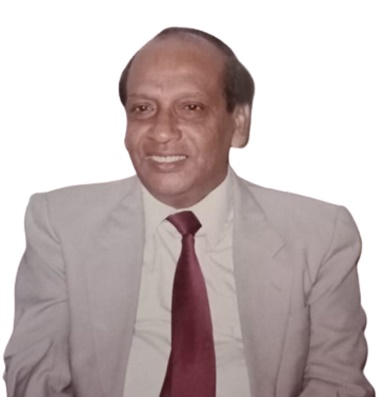 সাবেক প্রধান তথ্য অফিসার এনামুল হকের মৃত্যুতে বিসিএস ইনফরমেশন এসোসিয়েশনের শোকঢাকা, ১৩ আশ্বিন (২৮ সেপ্টেম্বর) : সাবেক প্রধান তথ্য অফিসার এনামুল হক গতকাল রাত ৯.১৫ টায় ইউনাইটেড হাসপাতালে চিকিৎসাধীন অবস্থায় মৃত্যুবরণ করেন। মৃত্যুকালে তাঁর বয়স হয়েছিল ৯০ বছর। তিনি মস্তিষ্কে রক্ত জমাটজনিত শারীরিক সমস্যায় ভুগছিলেন। সাবেক প্রধান তথ্য অফিসার এনামুল হকের মৃত্যুতে বিসিএস ইনফরমেশন এসোসিয়েশনের সভাপতি স. ম. গোলাম কিবরিয়া ও মহাসচিব মুন্সী জালাল উদ্দিন গভীর শোক ও দুঃখ প্রকাশ করেছেন। শোকবার্তায় তাঁরা মহুমের বিদেহী আত্মার শান্তি ও মঙ্গল কামনা করেন এবং শোকসন্তপ্ত পরিবারের সদস্যদের প্রতি গভীর সমবেদনা জানান। এসোসিয়েশনের নবনির্বাচিত সভাপতি মো. জসীম উদ্দিন ও মহাসচিব প্রণব কুমার ভট্টাচার্য তাঁর মৃত্যুতে গভীর শোক ও দুঃখ প্রকাশ করেছেন।এনামুল হক বর্ণাঢ্য কর্মজীবনে প্রধান তথ্য অফিসার ছাড়াও চলচ্চিত্র প্রকাশনা অধিদপ্তর, বাংলাদেশ বেতার, বাংলাদেশ টেলিভিশনের মহাপরিচালক এবং লন্ডন ও দিল্লিতে বাংলাদেশ হাইকমিশনের প্রেস মিনিস্টার ছিলেন।আজ বাদ জোহর ঢাকার বারিধারায় তাঁর নিজ বাসা ( রোড ৮, বাসা নং ১২) সংলগ্ন মসজিদে নামাজে জানাজা অনুষ্ঠিত হবে। মৃত্যুকালে তিনি স্ত্রী, দুই পুত্র, তিন কন্যা ও অসংখ্য গুণগ্রাহী রেখে গেছেন। #অনসূয়া/পরীক্ষিৎ/ডালিয়া/মানসুরা/২০২২/১০১০ ঘণ্টাতথ্যবিবরণী                           				                        	                  নম্বর : ৩৯১০ হজ এজেন্সি আলভী ট্রাভেলস এন্ড ট্যুরসের নিকট পাওনা থাকলে ধর্ম মন্ত্রণালয়কে অবহিত করার অনুরোধঢাকা, ১৩ আশ্বিন (২৮ সেপ্টেম্বর) : ধর্ম মন্ত্রণালয়ের নিবন্ধিত হজ এজেন্সি আলভী ট্রাভেলস এন্ড ট্যুরস (হজ লাইসেন্স নং-৬৭৭) কর্তৃক হজ লাইসেন্স প্রত্যাহারপূর্বক জামানতের ২০ (বিশ) লক্ষ টাকার এফডিআর ফেরত প্রদানের জন্য আবেদন করা হয়েছে। তাই বর্ণিত এজেন্সির নিকট কোনো ব্যক্তি অথবা প্রতিষ্ঠানের পাওনা বা অভিযোগ থাকলে আগামী 
৪ অক্টোবর তারিখের মধ্যে প্রমাণকসহ ধর্ম বিষয়ক মন্ত্রণালয়কে অবহিত করার জন্য অনুরোধ জানানো হয়েছে। 	ধর্ম মন্ত্রণালয় এ সংক্রান্ত এক বিজ্ঞপ্তির মাধ্যমে এ তথ্য জানিয়েছে।#মনিরুজ্জামান/অনসূয়া/পরীক্ষিৎ/ডালিয়া/মানসুরা/২০২২/১০১০ ঘণ্টাHandout                                                                                                                         Number : 3909Prime Minister’s message on the World Maritime DayDhaka, 28 September :   	Prime Minister Sheikh Hasina has given the following Message on the occasion of the ‘World Maritime Day 2022’ :“I am delighted to learn that Bangladesh and other IMO Member States and stakeholders are celebrating ‘World Maritime Day 2022’. The theme of this year has been rightly chosen as ‘New Technologies for Greener Shipping,’ emphasizing the need to promote a green transition of the maritime industry into a sustainable future without leaving any issues behind. This issue offers a chance to concentrate on the significance of a sustainable maritime industry and the requirement to build better and more environmentally friendly shipping in a post-pandemic world. At the outset, I render my profound regards and honor to the Greatest Bengali of all time, the Father of the Nation Bangabandhu Sheikh Mujibur Rahman, who is also the founder and architect of maritime development in Bangladesh. Greener shipping will help to fight against global warming. A green ship would leave the least amount of carbon emissions. In order to promote green shipping, environmental issues must be considered, from the ship’s design to decommissioning. New technologies such as switching to low Sulfur fuel, use of LNG as a marine fuel, implementation of exhaust scrubber system, waste heat recovery system, use of wind energy with the sail and kite propulsion system, and exhaust gas re-circulation system should be taken into account. Our Government supports IMO activities for a more environmentally friendly transition of the shipping industry towards a sustainable future, as well as for marine innovation, research and development and induction of new technologies.Bangladesh is one of the most vulnerable nations to the impacts of global climate change in the coming decades. Due to the adverse effects of climate change, summers are becoming hotter, irregular monsoon, untimely rainfall, heavy rainfall over a short period causing water logging and landslides, very little rainfall in the dry season, increased river flow and inundation during monsoon, recurrence of floods, crop damage due to flash floods and monsoon floods, crop failure due to drought, etc. Unless action is taken to limit carbon emissions in the atmosphere, South Asia will suffer more droughts and floods, rising sea levels, and declines in food production. However, to address the challenges of climate change, we have established Bangladesh Climate Change Trust Fund (BCCTF), Bangladesh Climate Change Resilience Fund (BCCRF), and a Global Center on Adaptation in Dhaka. ‘The World Maritime Day 2022’ theme will enable various initiatives that focus on particular issues relating to the promotion of inclusive innovation and the adoption of new technologies to support the demands for a greener transition in the maritime sector.I wish ‘World Maritime Day, 2022’ a grand success. Joi Bangla, Joi BangabandhuMay Bangladesh Live Forever."#Emrul/Anasuya/Dalia/Mahmuda/Asma/2022/1000 hoursHandout                                                                                                                         Number : 3908President's message on the World Maritime Day Dhaka, 28 September :  	President Md. Abdul Hamid has given the following message on the occasion of the World Maritime Day 2022 :  “On the auspicious occasion of ‘World Maritime Day 2022’, I extend my sincere felicitation to the shipping community, concerned authorities and organizations for celebrating this day with the theme ‘New Technologies for Greener Shipping’. The theme for this year is very time befitting as it addresses global climate changing issues and reflects on the need to support a green transition of shipping into a sustainable future. United Nation’s Sustainable Development Goals (SDGs) put emphasis on sustainable use of the oceans, seas and marine resources. SDG 17 highlights the importance of partnerships and implementation to achieve these goals so that no single issue is left behind. Maritime transport has long been regarded as an environmentally friendly mode of transportation. In addition to their large capacity, marine vessels fuel-efficient engines emit less greenhouse gases. To contend with global warming, rise of sea level and adverse impact of climate change, greener technology is a must, International Maritime Organization has taken initiative for decarbonization of maritime transport and promotes innovation and green technologies. But to achieve these objectives, partnership is the prime concern as it allows all parties involved to share and disseminate information on best practices and access to resources. The maritime sector plays an important role in Bangladesh's economy carrying 95 percent of total trade volume. In last few years, Bangladesh maritime sector has scaled a new height and contributed in boosting trade and commercial activities. The Government has focused on port-led development which includes expanding port capacities and making the existing systems more efficient. Waterways are being harnessed to ensure Bangladeshi products get better access to the world market. I hope concerned Government authorities and stakeholders will take proper and effective action to facilitate technologically efficient and sustainable use of our maritime resources. I wish ‘World Maritime Day 2022’ a grand success. Joi Bangla.Khoda Hafez, May Bangladesh Live Forever."#Hasan/Anasuya/Dalia/Mahmuda/Asma/2022/1000 hours 